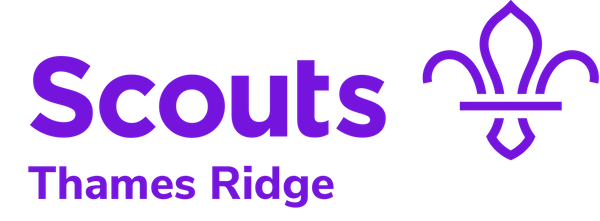 Weekly ProgramWeek 3Activity BookletSkills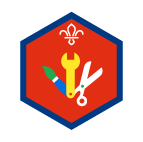 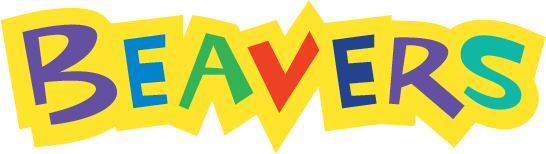 Dear All,While we currently are unable to meet each week Thames Ridge will be producing a weekly program pack for you to share with each section offering a range of activities and challenges to keep us all scouting during this difficult time.We will be using this to support all the young people in their continued efforts to work towards their top awards and to offer comfort to those whom scouting forms a vital part of their weekly routines. We will endeavour in this time to ensure no young person misses out on the values and support scouting provides.If you have any suggestions of questions relating to what we are offering please send in your thoughts to ddc-program@thamesridgescouting.org.uk also please send in any photos of the activities that have been produced by your group for us to share with others in the district group.Yours in ScoutingThe District TeamWelcomeLearn how to say welcome in another language, record yourself saying it and send it too your leaderActivity 1Look after yourself and your thingsOver the next week you need to record you have done the following thingsBrush your teethTidy your roomMake your bed each daySet your alarm clock to wake you up each dayTie your shoelacesSing, dance and performLearn a campfire song and record yourself singing it, then send in the video to your group and district. Make up a dance that you could film or perform for your family to a piece of musicDesign a gym routine to entertain your familyMake up a small act or campfire skit that you can perform for your familyActivity 2Design a machine that could be used to help around the home, then make the model out of Lego or junk from around your house. Take a picture or video explaining how it works and send it to your leader..Take a TripExplore the world take a virtual tour of a new place. Post on Facebook or send an email to your leader listing 5 interesting facts you have learntAnne Frank House Virtual TourAtlanta Zoo Panda CamBerlin Philharmonic: Digital Concert HallBritish Museum LondonBuckingham PalaceClearwater Marine Aquarium (home of Winter the dolphin)Discovery Virtual Field Trips Duke Farms Eagle Cam: New JerseyEiffel tower virtual tourExplore.Org Live CamsFarmFood 360Field Museum: ChicagoGreat Wall of China 360Great PyramidsHouston ZoojKansas City Zoo Animal CamsKennedy Center Digital StageLiberty Science Center: New JerseyLouvre MuseumMarine Traffic Around the WorldMusee d’Orsay, ParisNASA Mission Operations RoomNational Air & Space Museum – SmithsonianNational Aquarium Live Cams: BaltimoreNational Aquarium Virtual Tour: BaltimoreNational Aquarium: WashingtonNatural History Museum London Virtual ToursNational Museum of Modern and Contemporary Art, KoreaNational Park Service Virtual Tours (multiple options)Paris Museum Collections: Images and ToursSan Diego ZooTate Modern UK Virtual ToursVanGogh Museum: AmsterdamWashington DC ArchitectureFind your way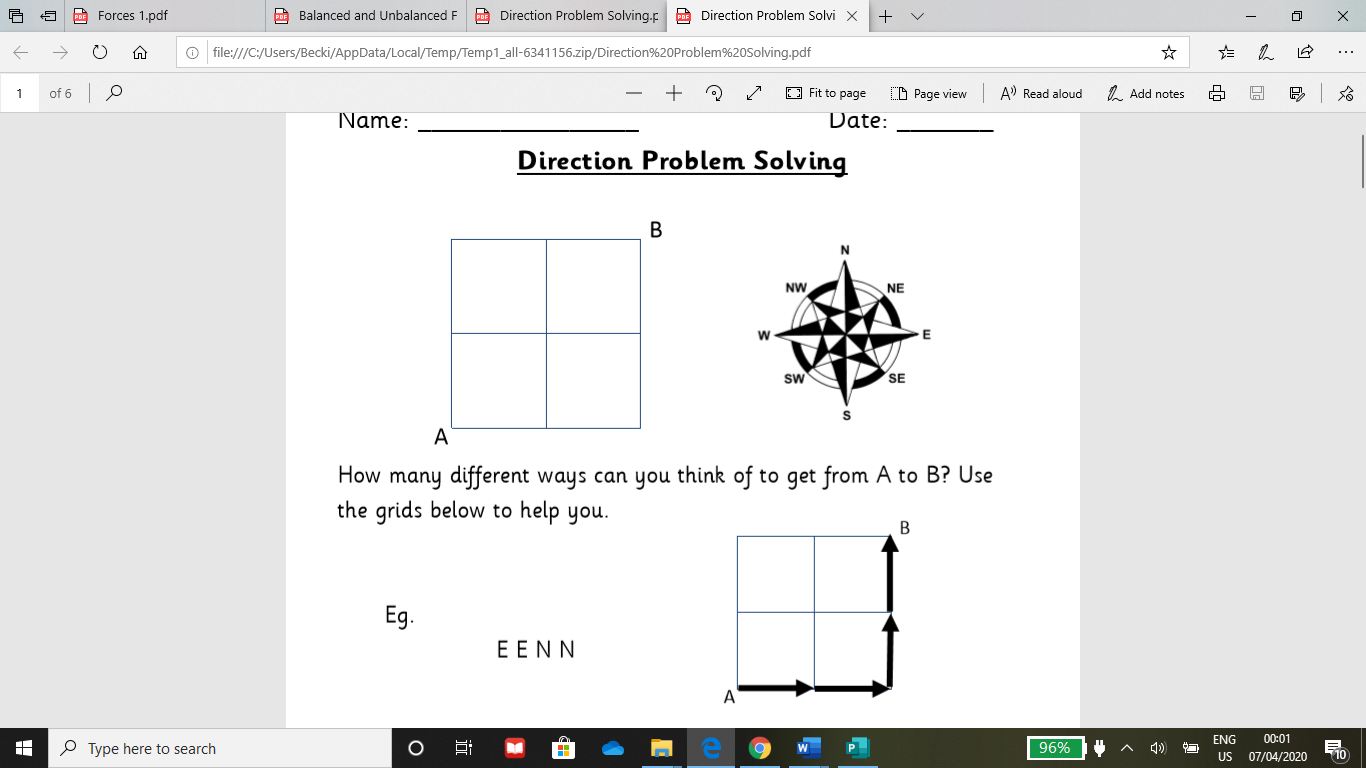 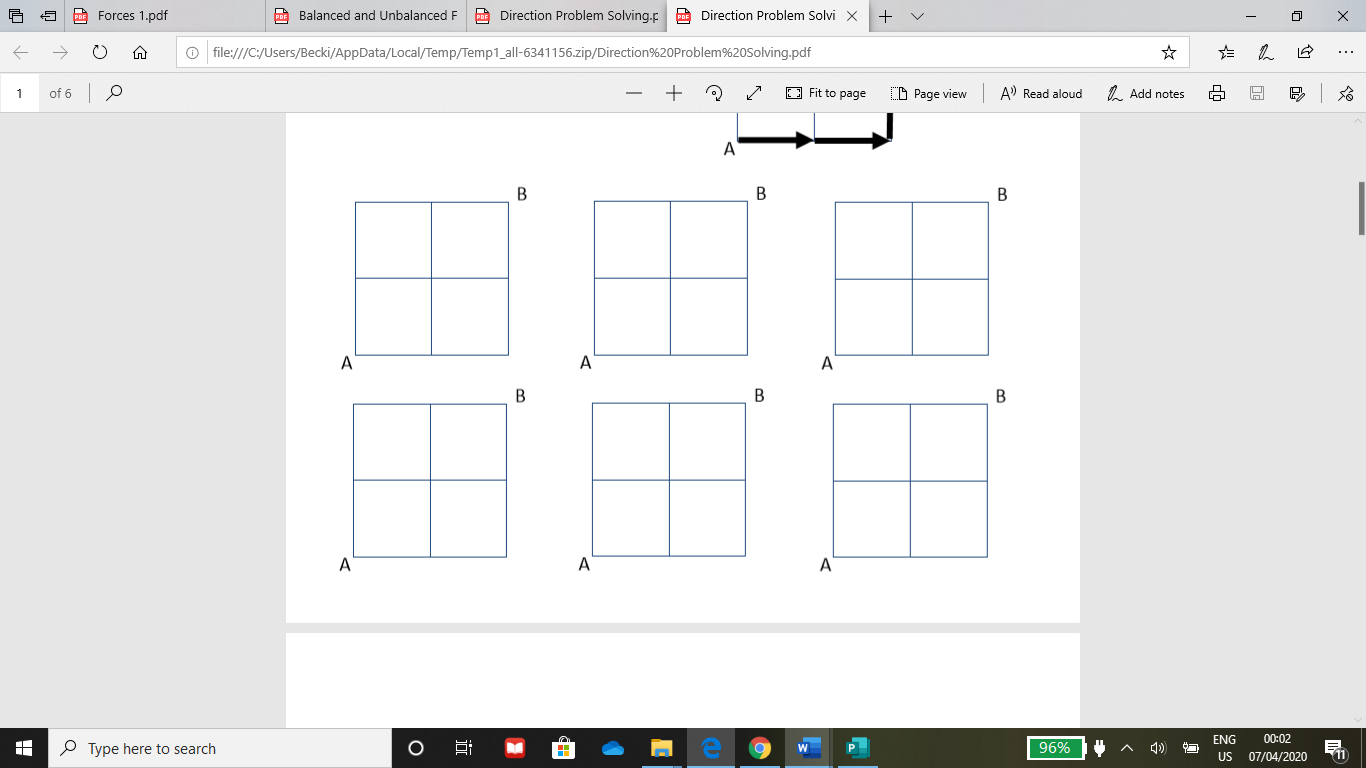 Closing CeremonyPut all your toys and family in a circle and shout out ‘GOODBYE’ to end your beaver meeting.Scouting at HomeWhat else can I do to link my activities to scouting?Below is a list of some other activities that we could try to show the different skills we have through scouting, link to the international theme.Please keep scouting and send in pictures of all you achieve to the group and district so we can all share in each other’s accomplishments.Yours in Scouting GSLActivityMondayTuesdayWednesdayThursdayFridaySaturdaySundayTeethRoomBedAlarmShoelacesSkillDescriptionAchievedcommunicatorMake a video diary of a day in your life that you could send to another beaver.InternationalVideo yourself performing a song or dance from a different countryScienceCarry out a science experimentHealth and FitnessIt’s an important to exercise even when you’re stuck at home. Make a video showing how you warm up in order keep fit in your house. Measure your heart rate before and after you do your exercise.CreativeCreate video of you singing while you wash your hands.Health and FitnessLearn about a variety of healthy foods and make a snack for yourself using some of these foods.CyclistGo on a bike ride around your local area